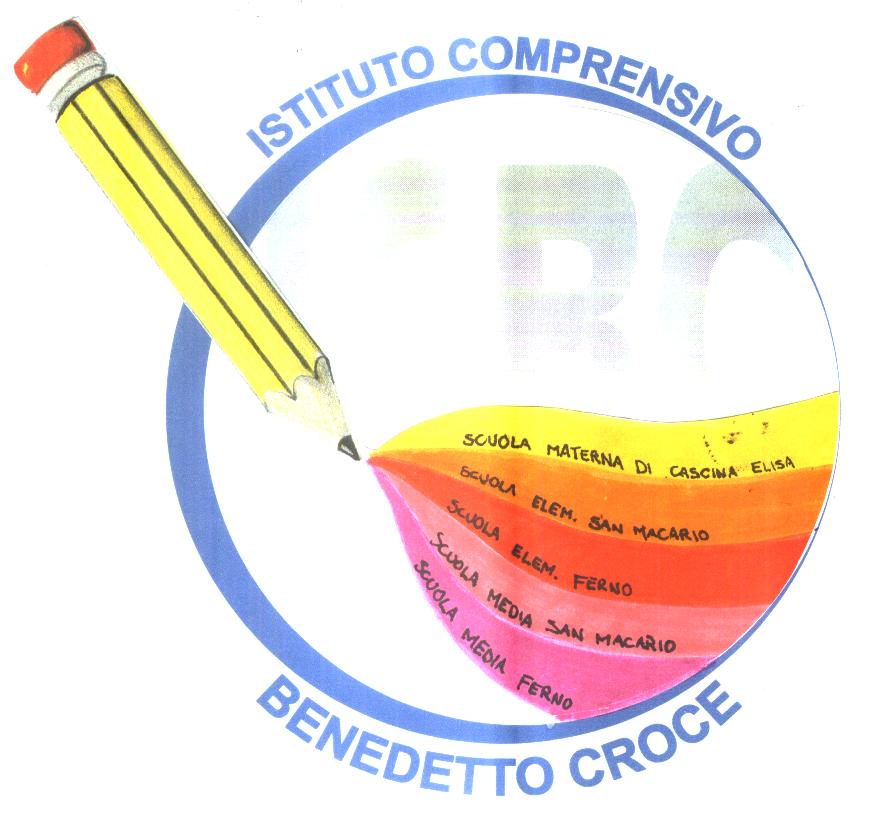 ISTITUTO COMPRENSIVO ‘B. CROCE’  FERNOScuola Secondaria 1°grado   San Macario a.s. 2022/2023	ORARIO PRIMO GIORNO 12 SETTEMBRE 2022CLASSI PRIMEMATERIALE: DIARIO, QUADERNO, ASTUCCIO, MATITE COLORATECLASSI SECONDE /TERZEMATERIALE: DIARIO, QUADERNO, ASTUCCIO E COMPITI DELLE VACANZE1A2A3A1B2B3B———ITALIANOITALIANO———MATEMATICAMATEMATICAINGLESEITALIANOITALIANOFRANCESEMATEMATICAMATEMATICAintervallointervallointervalloIntervallointervalloIntervalloMATEMATICAFRANCESEINGLESEMATEMATICAITALIANOARTEITALIANOED. FISICAARTEMUSICAITALIANOITALIANOintervallointervallointervallointervallointervalloIntervalloITALIANOMATEMATICAMATEMATICAITALIANOED. FISICAITALIANOMUSICAMATEMATICAMATEMATICAITALIANOFRANCESEMUSICA